Об установлении публичного сервитута в отношении земель, находящихся в государственной и муниципальной собственности, для подключения (технологического присоединения) к централизованной системе водоотведения «Зал универсального физкультурно - оздоровительного комплекса», в целях размещения системы водоотведения             В целях установления права ограниченного пользования чужим земельным участком (публичный сервитут), в соответствии с главой V.7 Земельного кодекса Российской Федерации, на основании ходатайства Муниципального унитарного предприятия «Жилищно-коммунальный сервис» г.Сосновоборска, руководствуясь статьями 26, 38 Устава города Сосновоборска Красноярского края,ПОСТАНОВЛЯЮУстановить публичный сервитут в интересах МУП «Жилкомсервис» (ОГРН 1022400559499, ИНН 2458008862), площадью 835 кв.м, в отношении земель, находящихся в государственной и муниципальной собственности, для подключения (технологического присоединения) к централизованной системе  водоотведения «Зал универсального физкультурно- оздоровительного комплекса», в целях размещения системы водоотведения, расположенной по адресу: Красноярский край, г.Сосновоборск, ул.Труда согласно Договору ТП-40 ВК о подключении (технологическом присоединении) к централизованной системе водоотведения от 19.04.2022, Договору от 29.05.2023 №86/2 на прокладку и эксплуатацию инженерных коммуникаций в полосе отвода и придорожных полосах автомобильной дороги общего пользования местного значения,  на частях следующих  земельных участков:- на земельный участок из земель населенных пунктов с кадастровым номером 24:56:0000000:10145, местоположение: Российская Федерация, Красноярский край, г.Сосновоборск, ул.Труда;- на земельный участок из земель населенных пунктов - с кадастровым номером 24:56:0203001:839, местоположение установлено относительно ориентира, расположенного за пределами участка. Почтовый адрес ориентира: Красноярский край, г. Сосновоборск, ул.Труда;- на земельный участок из земель населенных пунктов - с кадастровым номером 24:56:0203001:866, местоположение установлено относительно ориентира, расположенного за пределами участка.  Почтовый адрес ориентира: Россия, Красноярский край, г. Сосновоборск, ул. Труда;          -  на земельный участок из земель населенных пунктов с кадастровым номером 24:56:0201001:47, местоположение установлено относительно ориентира, расположенного в границах участка, почтовый адрес ориентира: Россия, Красноярский край, г.Сосновоборск, ул.Труда,           2.  Публичный сервитут устанавливается сроком на 49 (сорок девять) лет.3. Установить плату за публичный сервитут в отношении земель, находящихся в государственной собственности в размере 0,1 процента от кадастровой стоимости земель, обремененных сервитутом, за весь срок сервитута. Плата за публичный сервитут, установленный в отношении земель, находящихся в государственной собственности и не обремененных правами третьих лиц, вносится обладателем публичного сервитута единовременным платежом не позднее шести месяцев со дня принятия решения об установлении публичного сервитута. 4. Плата за публичный сервитут в отношении земель, находящихся в муниципальной собственности и предоставленных гражданам или юридическим лицам, определяется в соответствии с Федеральным законом «Об оценочной деятельности в Российской Федерации». Размер такой платы определяется на дату, предшествующую не более чем на тридцать дней дате направления правообладателю земельного участка соглашения об осуществлении публичного сервитута.Плата за публичный сервитут вносится правообладателю земельного участка, с которым заключено соглашение об осуществлении публичного сервитута, единовременным платежом, не позднее шести месяцев со дня принятия решения об установлении публичного сервитута.5. Утвердить границы публичного сервитута в соответствии с описанием границ (прилагается).6. Обладатель публичного сервитута обязан привести земельные участки в состояние, пригодное для их использования в соответствии с разрешенным использованием, в срок не позднее, чем три месяца после размещения системы холодного водоснабжения, для размещения которой был установлен публичный сервитут.7. Управлению делами и кадрами администрации города Сосновоборска (Е.Ю. Качаева) в течение пяти рабочих дней:7.1. Обеспечить размещение настоящего постановления об установлении публичного сервитута на официальном сайте администрации города Сосновоборска www.sosnovoborsk-city.ru в информационно-телекоммуникационной сети «Интернет»;7.2. Обеспечить опубликование настоящего постановления об установлении публичного сервитута в городской газете «Рабочий».8. Управлению градостроительства, имущественных и земельных отношений администрации города Сосновоборска (Жеравкова Н.Г.) в течение пяти рабочих дней с даты принятия настоящего постановления:8.1. Обеспечить направление копии постановления правообладателям земельных участков, в отношении которого принято решение об установлении публичного сервитута, с уведомлением о вручении почтовому адресату;8.2. Обеспечить направление копии постановления об установлении публичного сервитута в Управление государственной регистрации, кадастра и картографии по Красноярскому краю;8.3. Обеспечить направление обладателю публичного сервитута копии постановления об установлении публичного сервитута, сведений о лицах, являющихся правообладателями земельных участков, способах связи с ними, копий документов, подтверждающих права указанных лиц на земельные участки.9. Публичный сервитут считается установленным со дня внесения сведений о нем в Единый государственный реестр недвижимости.10. Контроль за исполнением постановления возложить на заместителя Главы города по вопросам жизнеобеспечения (Д.В. Иванов).Глава города Сосновоборска                                                             А.С. Кудрявцев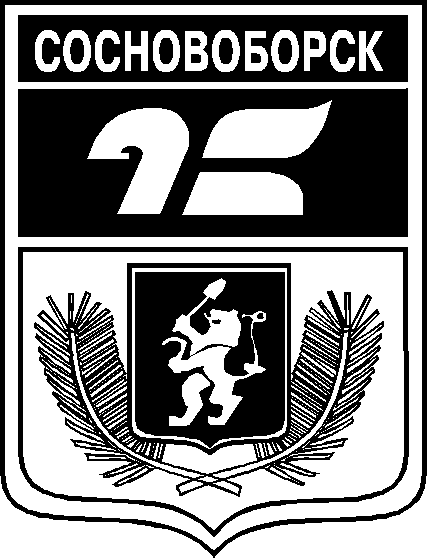 АДМИНИСТРАЦИЯ ГОРОДА СОСНОВОБОРСКАПОСТАНОВЛЕНИЕ 06 июля 2023                                                                                                                               № 900АДМИНИСТРАЦИЯ ГОРОДА СОСНОВОБОРСКАПОСТАНОВЛЕНИЕ 06 июля 2023                                                                                                                               № 900